招聘层次及待遇 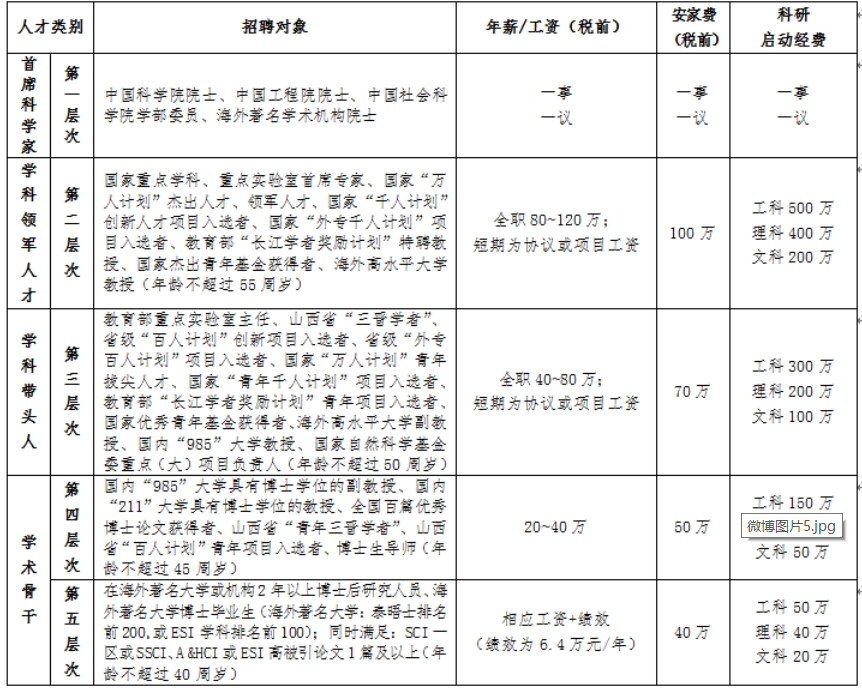 